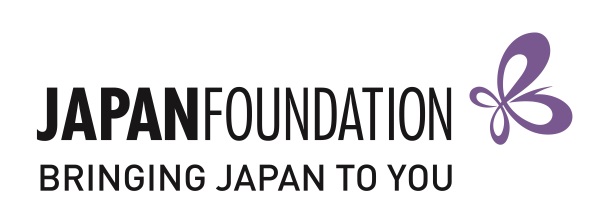 2017-18 Travel Grant for Teacher Professional Development Application Form [Form A]Application date: This is a restricted Word form. Please do not submit handwritten applications. ApplicantInstitutionProfessional Development Event and Travel DetailsSuccessful applicants will be awarded actual costs incurred to a maximum of $300 or the estimated amount entered below, whichever is lower.One way travel distance must be more than 300km from home address and within Australia.Travel itinerary, including flight/train/bus numbers, times, and costsReason for AttendingIn 200 words or less, please explain what you expect to gain by attending the professional development event.Application Checklist (please mark ‘X’) I understand and agree to the grant conditions outlined in the grant guidelines document. I confirm that the above details are true and correct. I understand that I must submit this form electronically to coordinators@jpf.org.au, and also submit a hard copy to The Japan Foundation, Sydney. I understand I need to provide a proof of attendance certificate along with receipts and boarding passes, after the PD (FORM B).   I understand I need to complete an evaluation and report form within one (1) month of the PD [FORM C].Once [FORM B] and [FORM C] have been verified, payment will be made within two (2) weeks. Applications must be received by 5:00pm on the day of the deadline. The Japan Foundation, Sydney will not take responsibility for internet delays, delivery failures, or loss by postal services.Please print, sign and date.Title (Mr, Mrs, etc)SurnameGiven name(s)Phone contact (W)Phone contact (M)EmailHome addressInstitution name Your position titleInstitution addressTelephoneLoad (FTE) e.g 0.7Grades TaughtName of PD eventDate(s) of PD eventSector (Gov/Indep/Catholic)Location of PD(venue name and address)Distance from home address(using Google maps)Applicant signatureDate